Sing Me A SongWilliam Prince, Serena Ryder 2022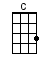 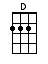 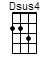 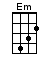 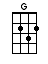 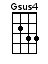 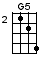 INTRO:  / 1 2 / 1 2 / [G] / [G] / [D] / [D] /[C] / [D] / [G] / [G]Sing me a [G] song, babe [G]What kind of [D] song, babe? [D]The [C] one you hear, when you [C] look into my [Dsus4] soul [D]Sing me a [G] song, babe [G]What kind of [D] song, babe? [D]It ain’t gotta be [C] good, it ain’t gotta be [D] longJust sing me a [G] song [G]It ain’t gotta be [C] good, it ain’t gotta be [D] longJust sing me a [G] song [G]Play me a [G] song, babe [G]What kind of [D] song, babe? [D]The [C] one that feels, the [C] closest to my [Dsus4] touch [D]Play me a [G] song, babe [G]What if I get it [D] wrong, babe? [D]It ain’t gotta be [C] good, it ain’t gotta be [D] longJust play me a [G] song [G]It ain’t gotta be [C] good, it ain’t gotta be [D] longJust play me a [G] song [G]BRIDGE:And [G] I could play this guitar with-[D]out any strings[Em] I could sing for hours about [D] everythingAnd [C] that would be, al-[D]right by [G] me [G][G] I could play this guitar with-[D]out any stringsAnd [Em] I could sing for hours about [D] everythingAnd [C] that would be, al-[D]right by [G] me [G]So sing me a [G] song, babe [G]What kind of [D] song, babe? [D]The [C] one you hear, when you [C] look into my [Dsus4] soul [D]Sing me a [G] song, babe [G]What kind of [D] song, babe? [D]It ain’t gotta be [C] good, it ain’t gotta be [D] longJust sing me a [G] song [G]It ain’t gotta be [C] good, it ain’t gotta be [D] longJust sing me a [G] song [G]It ain’t gotta be [C] good, it ain’t gotta be [D] longJust sing me a / [G] song [Gsus4] / [G]www.bytownukulele.ca